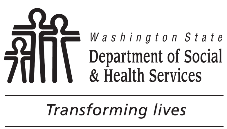 Self Employment
Monthly Sales and Expense WorksheetSelf Employment
Monthly Sales and Expense WorksheetSelf Employment
Monthly Sales and Expense WorksheetSelf Employment
Monthly Sales and Expense WorksheetSelf Employment
Monthly Sales and Expense WorksheetSelf Employment
Monthly Sales and Expense WorksheetSelf Employment
Monthly Sales and Expense WorksheetSelf Employment
Monthly Sales and Expense WorksheetNAMENAMENAMENAMENAMENAMENAMESelf Employment
Monthly Sales and Expense WorksheetSelf Employment
Monthly Sales and Expense WorksheetSelf Employment
Monthly Sales and Expense WorksheetSelf Employment
Monthly Sales and Expense WorksheetSelf Employment
Monthly Sales and Expense WorksheetSelf Employment
Monthly Sales and Expense WorksheetSelf Employment
Monthly Sales and Expense WorksheetSelf Employment
Monthly Sales and Expense WorksheetMONTHMONTHMONTHMONTHCLIENT ID NUMBERCLIENT ID NUMBERCLIENT ID NUMBERSelf Employment IncomeSelf Employment IncomeSelf Employment IncomeSelf Employment IncomeSelf Employment IncomeSelf Employment IncomeSelf Employment IncomeSelf Employment IncomeSelf Employment IncomeSelf Employment IncomeSelf Employment IncomeSelf Employment IncomeSelf Employment IncomeSelf Employment IncomeSelf Employment IncomeSelf Employment IncomeSelf Employment IncomeSelf Employment IncomeSelf Employment IncomeYou must tell us about your monthly self employment income.  If you provide us copies of your business ledgers or profit and loss statements, you do not need to use this form.If you do not have these business records available, you may use this form to tell us about your income and expenses.  You must sign the back of this form. Business Name:      	    List your total daily income from sales of goods and services:          You must tell us about your monthly self employment income.  If you provide us copies of your business ledgers or profit and loss statements, you do not need to use this form.If you do not have these business records available, you may use this form to tell us about your income and expenses.  You must sign the back of this form. Business Name:      	    List your total daily income from sales of goods and services:          You must tell us about your monthly self employment income.  If you provide us copies of your business ledgers or profit and loss statements, you do not need to use this form.If you do not have these business records available, you may use this form to tell us about your income and expenses.  You must sign the back of this form. Business Name:      	    List your total daily income from sales of goods and services:          You must tell us about your monthly self employment income.  If you provide us copies of your business ledgers or profit and loss statements, you do not need to use this form.If you do not have these business records available, you may use this form to tell us about your income and expenses.  You must sign the back of this form. Business Name:      	    List your total daily income from sales of goods and services:          You must tell us about your monthly self employment income.  If you provide us copies of your business ledgers or profit and loss statements, you do not need to use this form.If you do not have these business records available, you may use this form to tell us about your income and expenses.  You must sign the back of this form. Business Name:      	    List your total daily income from sales of goods and services:          You must tell us about your monthly self employment income.  If you provide us copies of your business ledgers or profit and loss statements, you do not need to use this form.If you do not have these business records available, you may use this form to tell us about your income and expenses.  You must sign the back of this form. Business Name:      	    List your total daily income from sales of goods and services:          You must tell us about your monthly self employment income.  If you provide us copies of your business ledgers or profit and loss statements, you do not need to use this form.If you do not have these business records available, you may use this form to tell us about your income and expenses.  You must sign the back of this form. Business Name:      	    List your total daily income from sales of goods and services:          You must tell us about your monthly self employment income.  If you provide us copies of your business ledgers or profit and loss statements, you do not need to use this form.If you do not have these business records available, you may use this form to tell us about your income and expenses.  You must sign the back of this form. Business Name:      	    List your total daily income from sales of goods and services:          You must tell us about your monthly self employment income.  If you provide us copies of your business ledgers or profit and loss statements, you do not need to use this form.If you do not have these business records available, you may use this form to tell us about your income and expenses.  You must sign the back of this form. Business Name:      	    List your total daily income from sales of goods and services:          You must tell us about your monthly self employment income.  If you provide us copies of your business ledgers or profit and loss statements, you do not need to use this form.If you do not have these business records available, you may use this form to tell us about your income and expenses.  You must sign the back of this form. Business Name:      	    List your total daily income from sales of goods and services:          You must tell us about your monthly self employment income.  If you provide us copies of your business ledgers or profit and loss statements, you do not need to use this form.If you do not have these business records available, you may use this form to tell us about your income and expenses.  You must sign the back of this form. Business Name:      	    List your total daily income from sales of goods and services:          You must tell us about your monthly self employment income.  If you provide us copies of your business ledgers or profit and loss statements, you do not need to use this form.If you do not have these business records available, you may use this form to tell us about your income and expenses.  You must sign the back of this form. Business Name:      	    List your total daily income from sales of goods and services:          You must tell us about your monthly self employment income.  If you provide us copies of your business ledgers or profit and loss statements, you do not need to use this form.If you do not have these business records available, you may use this form to tell us about your income and expenses.  You must sign the back of this form. Business Name:      	    List your total daily income from sales of goods and services:          You must tell us about your monthly self employment income.  If you provide us copies of your business ledgers or profit and loss statements, you do not need to use this form.If you do not have these business records available, you may use this form to tell us about your income and expenses.  You must sign the back of this form. Business Name:      	    List your total daily income from sales of goods and services:          You must tell us about your monthly self employment income.  If you provide us copies of your business ledgers or profit and loss statements, you do not need to use this form.If you do not have these business records available, you may use this form to tell us about your income and expenses.  You must sign the back of this form. Business Name:      	    List your total daily income from sales of goods and services:          You must tell us about your monthly self employment income.  If you provide us copies of your business ledgers or profit and loss statements, you do not need to use this form.If you do not have these business records available, you may use this form to tell us about your income and expenses.  You must sign the back of this form. Business Name:      	    List your total daily income from sales of goods and services:          You must tell us about your monthly self employment income.  If you provide us copies of your business ledgers or profit and loss statements, you do not need to use this form.If you do not have these business records available, you may use this form to tell us about your income and expenses.  You must sign the back of this form. Business Name:      	    List your total daily income from sales of goods and services:          You must tell us about your monthly self employment income.  If you provide us copies of your business ledgers or profit and loss statements, you do not need to use this form.If you do not have these business records available, you may use this form to tell us about your income and expenses.  You must sign the back of this form. Business Name:      	    List your total daily income from sales of goods and services:          You must tell us about your monthly self employment income.  If you provide us copies of your business ledgers or profit and loss statements, you do not need to use this form.If you do not have these business records available, you may use this form to tell us about your income and expenses.  You must sign the back of this form. Business Name:      	    List your total daily income from sales of goods and services:          DATEDATEDATETOTAL SALESTOTAL SALESTOTAL SALESDATEDATEDATETOTAL SALESTOTAL SALESTOTAL SALESTOTAL SALESDATEDATEDATEDATETOTAL SALESTOTAL SALESMonthly Total Self Employment Income $      Monthly Total Self Employment Income $      Monthly Total Self Employment Income $      Monthly Total Self Employment Income $      Monthly Total Self Employment Income $      Monthly Total Self Employment Income $      Monthly Total Self Employment Income $      Monthly Total Self Employment Income $      Monthly Total Self Employment Income $      Monthly Total Self Employment Income $      Monthly Total Self Employment Income $      Monthly Total Self Employment Income $      Monthly Total Self Employment Income $      Monthly Total Self Employment Income $      Monthly Total Self Employment Income $      Monthly Total Self Employment Income $      Monthly Total Self Employment Income $      Monthly Total Self Employment Income $      Monthly Total Self Employment Income $      Deducting Business ExpensesDeducting Business ExpensesDeducting Business ExpensesDeducting Business ExpensesDeducting Business ExpensesDeducting Business ExpensesDeducting Business ExpensesDeducting Business ExpensesDeducting Business ExpensesDeducting Business ExpensesDeducting Business ExpensesDeducting Business ExpensesDeducting Business ExpensesDeducting Business ExpensesDeducting Business ExpensesDeducting Business ExpensesDeducting Business ExpensesDeducting Business ExpensesDeducting Business ExpensesIf you want to claim business expenses, you must list the expenses on the following page and give us documentation of the expense.  (WAC 388-450-0085, 182-512-0840)  	For cash and food only:  I choose to take the 50% standard deduction instead of listing my expenses on the next page.  (Sign the back page.)If you want to claim business expenses, you must list the expenses on the following page and give us documentation of the expense.  (WAC 388-450-0085, 182-512-0840)  	For cash and food only:  I choose to take the 50% standard deduction instead of listing my expenses on the next page.  (Sign the back page.)If you want to claim business expenses, you must list the expenses on the following page and give us documentation of the expense.  (WAC 388-450-0085, 182-512-0840)  	For cash and food only:  I choose to take the 50% standard deduction instead of listing my expenses on the next page.  (Sign the back page.)If you want to claim business expenses, you must list the expenses on the following page and give us documentation of the expense.  (WAC 388-450-0085, 182-512-0840)  	For cash and food only:  I choose to take the 50% standard deduction instead of listing my expenses on the next page.  (Sign the back page.)If you want to claim business expenses, you must list the expenses on the following page and give us documentation of the expense.  (WAC 388-450-0085, 182-512-0840)  	For cash and food only:  I choose to take the 50% standard deduction instead of listing my expenses on the next page.  (Sign the back page.)If you want to claim business expenses, you must list the expenses on the following page and give us documentation of the expense.  (WAC 388-450-0085, 182-512-0840)  	For cash and food only:  I choose to take the 50% standard deduction instead of listing my expenses on the next page.  (Sign the back page.)If you want to claim business expenses, you must list the expenses on the following page and give us documentation of the expense.  (WAC 388-450-0085, 182-512-0840)  	For cash and food only:  I choose to take the 50% standard deduction instead of listing my expenses on the next page.  (Sign the back page.)If you want to claim business expenses, you must list the expenses on the following page and give us documentation of the expense.  (WAC 388-450-0085, 182-512-0840)  	For cash and food only:  I choose to take the 50% standard deduction instead of listing my expenses on the next page.  (Sign the back page.)If you want to claim business expenses, you must list the expenses on the following page and give us documentation of the expense.  (WAC 388-450-0085, 182-512-0840)  	For cash and food only:  I choose to take the 50% standard deduction instead of listing my expenses on the next page.  (Sign the back page.)If you want to claim business expenses, you must list the expenses on the following page and give us documentation of the expense.  (WAC 388-450-0085, 182-512-0840)  	For cash and food only:  I choose to take the 50% standard deduction instead of listing my expenses on the next page.  (Sign the back page.)If you want to claim business expenses, you must list the expenses on the following page and give us documentation of the expense.  (WAC 388-450-0085, 182-512-0840)  	For cash and food only:  I choose to take the 50% standard deduction instead of listing my expenses on the next page.  (Sign the back page.)If you want to claim business expenses, you must list the expenses on the following page and give us documentation of the expense.  (WAC 388-450-0085, 182-512-0840)  	For cash and food only:  I choose to take the 50% standard deduction instead of listing my expenses on the next page.  (Sign the back page.)If you want to claim business expenses, you must list the expenses on the following page and give us documentation of the expense.  (WAC 388-450-0085, 182-512-0840)  	For cash and food only:  I choose to take the 50% standard deduction instead of listing my expenses on the next page.  (Sign the back page.)If you want to claim business expenses, you must list the expenses on the following page and give us documentation of the expense.  (WAC 388-450-0085, 182-512-0840)  	For cash and food only:  I choose to take the 50% standard deduction instead of listing my expenses on the next page.  (Sign the back page.)If you want to claim business expenses, you must list the expenses on the following page and give us documentation of the expense.  (WAC 388-450-0085, 182-512-0840)  	For cash and food only:  I choose to take the 50% standard deduction instead of listing my expenses on the next page.  (Sign the back page.)If you want to claim business expenses, you must list the expenses on the following page and give us documentation of the expense.  (WAC 388-450-0085, 182-512-0840)  	For cash and food only:  I choose to take the 50% standard deduction instead of listing my expenses on the next page.  (Sign the back page.)If you want to claim business expenses, you must list the expenses on the following page and give us documentation of the expense.  (WAC 388-450-0085, 182-512-0840)  	For cash and food only:  I choose to take the 50% standard deduction instead of listing my expenses on the next page.  (Sign the back page.)If you want to claim business expenses, you must list the expenses on the following page and give us documentation of the expense.  (WAC 388-450-0085, 182-512-0840)  	For cash and food only:  I choose to take the 50% standard deduction instead of listing my expenses on the next page.  (Sign the back page.)If you want to claim business expenses, you must list the expenses on the following page and give us documentation of the expense.  (WAC 388-450-0085, 182-512-0840)  	For cash and food only:  I choose to take the 50% standard deduction instead of listing my expenses on the next page.  (Sign the back page.)Business Expenses.  Generally, you may claim any business expense that is allowed by the Internal Revenue Service (IRS), with the exception that we don’t allow a deduction for depreciation. Examples of business expenses are:Business Expenses.  Generally, you may claim any business expense that is allowed by the Internal Revenue Service (IRS), with the exception that we don’t allow a deduction for depreciation. Examples of business expenses are:Business Expenses.  Generally, you may claim any business expense that is allowed by the Internal Revenue Service (IRS), with the exception that we don’t allow a deduction for depreciation. Examples of business expenses are:Business Expenses.  Generally, you may claim any business expense that is allowed by the Internal Revenue Service (IRS), with the exception that we don’t allow a deduction for depreciation. Examples of business expenses are:Business Expenses.  Generally, you may claim any business expense that is allowed by the Internal Revenue Service (IRS), with the exception that we don’t allow a deduction for depreciation. Examples of business expenses are:Business Expenses.  Generally, you may claim any business expense that is allowed by the Internal Revenue Service (IRS), with the exception that we don’t allow a deduction for depreciation. Examples of business expenses are:Business Expenses.  Generally, you may claim any business expense that is allowed by the Internal Revenue Service (IRS), with the exception that we don’t allow a deduction for depreciation. Examples of business expenses are:Business Expenses.  Generally, you may claim any business expense that is allowed by the Internal Revenue Service (IRS), with the exception that we don’t allow a deduction for depreciation. Examples of business expenses are:Business Expenses.  Generally, you may claim any business expense that is allowed by the Internal Revenue Service (IRS), with the exception that we don’t allow a deduction for depreciation. Examples of business expenses are:Business Expenses.  Generally, you may claim any business expense that is allowed by the Internal Revenue Service (IRS), with the exception that we don’t allow a deduction for depreciation. Examples of business expenses are:Business Expenses.  Generally, you may claim any business expense that is allowed by the Internal Revenue Service (IRS), with the exception that we don’t allow a deduction for depreciation. Examples of business expenses are:Business Expenses.  Generally, you may claim any business expense that is allowed by the Internal Revenue Service (IRS), with the exception that we don’t allow a deduction for depreciation. Examples of business expenses are:Business Expenses.  Generally, you may claim any business expense that is allowed by the Internal Revenue Service (IRS), with the exception that we don’t allow a deduction for depreciation. Examples of business expenses are:Business Expenses.  Generally, you may claim any business expense that is allowed by the Internal Revenue Service (IRS), with the exception that we don’t allow a deduction for depreciation. Examples of business expenses are:Business Expenses.  Generally, you may claim any business expense that is allowed by the Internal Revenue Service (IRS), with the exception that we don’t allow a deduction for depreciation. Examples of business expenses are:Business Expenses.  Generally, you may claim any business expense that is allowed by the Internal Revenue Service (IRS), with the exception that we don’t allow a deduction for depreciation. Examples of business expenses are:Business Expenses.  Generally, you may claim any business expense that is allowed by the Internal Revenue Service (IRS), with the exception that we don’t allow a deduction for depreciation. Examples of business expenses are:Business Expenses.  Generally, you may claim any business expense that is allowed by the Internal Revenue Service (IRS), with the exception that we don’t allow a deduction for depreciation. Examples of business expenses are:Business Expenses.  Generally, you may claim any business expense that is allowed by the Internal Revenue Service (IRS), with the exception that we don’t allow a deduction for depreciation. Examples of business expenses are:Materials used to produce goods or servicesChemicals and supplies used to produce goods or servicesBusiness Loans (interest and principle) Banking feesLegal, accounting, or other professional feesMaterials used to produce goods or servicesChemicals and supplies used to produce goods or servicesBusiness Loans (interest and principle) Banking feesLegal, accounting, or other professional feesMaterials used to produce goods or servicesChemicals and supplies used to produce goods or servicesBusiness Loans (interest and principle) Banking feesLegal, accounting, or other professional feesMaterials used to produce goods or servicesChemicals and supplies used to produce goods or servicesBusiness Loans (interest and principle) Banking feesLegal, accounting, or other professional feesMaterials used to produce goods or servicesChemicals and supplies used to produce goods or servicesBusiness Loans (interest and principle) Banking feesLegal, accounting, or other professional feesMaterials used to produce goods or servicesChemicals and supplies used to produce goods or servicesBusiness Loans (interest and principle) Banking feesLegal, accounting, or other professional feesMaterials used to produce goods or servicesChemicals and supplies used to produce goods or servicesBusiness Loans (interest and principle) Banking feesLegal, accounting, or other professional feesMaterials used to produce goods or servicesChemicals and supplies used to produce goods or servicesBusiness Loans (interest and principle) Banking feesLegal, accounting, or other professional feesMaterials used to produce goods or servicesChemicals and supplies used to produce goods or servicesBusiness Loans (interest and principle) Banking feesLegal, accounting, or other professional feesMaterials used to produce goods or servicesChemicals and supplies used to produce goods or servicesBusiness Loans (interest and principle) Banking feesLegal, accounting, or other professional feesSpace rent and business utilitiesMaintenance of business propertyPayroll or wagesVehicle expenses for business purposes with documentationBusiness phoneSpace rent and business utilitiesMaintenance of business propertyPayroll or wagesVehicle expenses for business purposes with documentationBusiness phoneSpace rent and business utilitiesMaintenance of business propertyPayroll or wagesVehicle expenses for business purposes with documentationBusiness phoneSpace rent and business utilitiesMaintenance of business propertyPayroll or wagesVehicle expenses for business purposes with documentationBusiness phoneSpace rent and business utilitiesMaintenance of business propertyPayroll or wagesVehicle expenses for business purposes with documentationBusiness phoneSpace rent and business utilitiesMaintenance of business propertyPayroll or wagesVehicle expenses for business purposes with documentationBusiness phoneSpace rent and business utilitiesMaintenance of business propertyPayroll or wagesVehicle expenses for business purposes with documentationBusiness phoneSpace rent and business utilitiesMaintenance of business propertyPayroll or wagesVehicle expenses for business purposes with documentationBusiness phoneSpace rent and business utilitiesMaintenance of business propertyPayroll or wagesVehicle expenses for business purposes with documentationBusiness phoneExamples of line items we don’t count as an expense are:Examples of line items we don’t count as an expense are:Examples of line items we don’t count as an expense are:Examples of line items we don’t count as an expense are:Examples of line items we don’t count as an expense are:Examples of line items we don’t count as an expense are:Examples of line items we don’t count as an expense are:Examples of line items we don’t count as an expense are:Examples of line items we don’t count as an expense are:Examples of line items we don’t count as an expense are:Examples of line items we don’t count as an expense are:Examples of line items we don’t count as an expense are:Examples of line items we don’t count as an expense are:Examples of line items we don’t count as an expense are:Examples of line items we don’t count as an expense are:Examples of line items we don’t count as an expense are:Examples of line items we don’t count as an expense are:Examples of line items we don’t count as an expense are:Examples of line items we don’t count as an expense are:DepreciationGuaranteed paymentsHealth insurance for you and your familyMoney set aside for retirement purposesDepreciationGuaranteed paymentsHealth insurance for you and your familyMoney set aside for retirement purposesDepreciationGuaranteed paymentsHealth insurance for you and your familyMoney set aside for retirement purposesDepreciationGuaranteed paymentsHealth insurance for you and your familyMoney set aside for retirement purposesDepreciationGuaranteed paymentsHealth insurance for you and your familyMoney set aside for retirement purposesDepreciationGuaranteed paymentsHealth insurance for you and your familyMoney set aside for retirement purposesDepreciationGuaranteed paymentsHealth insurance for you and your familyMoney set aside for retirement purposesDepreciationGuaranteed paymentsHealth insurance for you and your familyMoney set aside for retirement purposesDepreciationGuaranteed paymentsHealth insurance for you and your familyMoney set aside for retirement purposesDepreciationGuaranteed paymentsHealth insurance for you and your familyMoney set aside for retirement purposesPersonal utilities (phone, electricity, etc.)Rent or mortgage of your homePersonal work expenses (travel to/from work, clothing) Vehicle expenses without documentation for cash and foodPersonal utilities (phone, electricity, etc.)Rent or mortgage of your homePersonal work expenses (travel to/from work, clothing) Vehicle expenses without documentation for cash and foodPersonal utilities (phone, electricity, etc.)Rent or mortgage of your homePersonal work expenses (travel to/from work, clothing) Vehicle expenses without documentation for cash and foodPersonal utilities (phone, electricity, etc.)Rent or mortgage of your homePersonal work expenses (travel to/from work, clothing) Vehicle expenses without documentation for cash and foodPersonal utilities (phone, electricity, etc.)Rent or mortgage of your homePersonal work expenses (travel to/from work, clothing) Vehicle expenses without documentation for cash and foodPersonal utilities (phone, electricity, etc.)Rent or mortgage of your homePersonal work expenses (travel to/from work, clothing) Vehicle expenses without documentation for cash and foodPersonal utilities (phone, electricity, etc.)Rent or mortgage of your homePersonal work expenses (travel to/from work, clothing) Vehicle expenses without documentation for cash and foodPersonal utilities (phone, electricity, etc.)Rent or mortgage of your homePersonal work expenses (travel to/from work, clothing) Vehicle expenses without documentation for cash and foodPersonal utilities (phone, electricity, etc.)Rent or mortgage of your homePersonal work expenses (travel to/from work, clothing) Vehicle expenses without documentation for cash and foodExamples of allowable documentation of expenses are:Examples of allowable documentation of expenses are:Examples of allowable documentation of expenses are:Examples of allowable documentation of expenses are:Examples of allowable documentation of expenses are:Examples of allowable documentation of expenses are:Examples of allowable documentation of expenses are:Examples of allowable documentation of expenses are:Examples of allowable documentation of expenses are:Examples of allowable documentation of expenses are:Examples of allowable documentation of expenses are:Examples of allowable documentation of expenses are:Examples of allowable documentation of expenses are:Examples of allowable documentation of expenses are:Examples of allowable documentation of expenses are:Examples of allowable documentation of expenses are:Examples of allowable documentation of expenses are:Examples of allowable documentation of expenses are:Examples of allowable documentation of expenses are:Receipts for expense claimedItemized bank statements that match expenses claimedReceipts for expense claimedItemized bank statements that match expenses claimedReceipts for expense claimedItemized bank statements that match expenses claimedReceipts for expense claimedItemized bank statements that match expenses claimedReceipts for expense claimedItemized bank statements that match expenses claimedReceipts for expense claimedItemized bank statements that match expenses claimedReceipts for expense claimedItemized bank statements that match expenses claimedReceipts for expense claimedItemized bank statements that match expenses claimedReceipts for expense claimedItemized bank statements that match expenses claimedReceipts for expense claimedItemized bank statements that match expenses claimedItemized bank card statements that match expense claimedMileage logsItemized bank card statements that match expense claimedMileage logsItemized bank card statements that match expense claimedMileage logsItemized bank card statements that match expense claimedMileage logsItemized bank card statements that match expense claimedMileage logsItemized bank card statements that match expense claimedMileage logsItemized bank card statements that match expense claimedMileage logsItemized bank card statements that match expense claimedMileage logsItemized bank card statements that match expense claimedMileage logsExpensesExpensesExpensesExpensesExpensesExpensesExpensesExpensesExpensesExpensesExpensesExpensesExpensesExpensesExpensesExpensesExpensesExpensesExpensesList your business expenses for the month.  See instruction on page 1 for information on business expenses and what we do not count as a business expense.  List additional expenses on a separate sheet of paper if needed.List your business expenses for the month.  See instruction on page 1 for information on business expenses and what we do not count as a business expense.  List additional expenses on a separate sheet of paper if needed.List your business expenses for the month.  See instruction on page 1 for information on business expenses and what we do not count as a business expense.  List additional expenses on a separate sheet of paper if needed.List your business expenses for the month.  See instruction on page 1 for information on business expenses and what we do not count as a business expense.  List additional expenses on a separate sheet of paper if needed.List your business expenses for the month.  See instruction on page 1 for information on business expenses and what we do not count as a business expense.  List additional expenses on a separate sheet of paper if needed.List your business expenses for the month.  See instruction on page 1 for information on business expenses and what we do not count as a business expense.  List additional expenses on a separate sheet of paper if needed.List your business expenses for the month.  See instruction on page 1 for information on business expenses and what we do not count as a business expense.  List additional expenses on a separate sheet of paper if needed.List your business expenses for the month.  See instruction on page 1 for information on business expenses and what we do not count as a business expense.  List additional expenses on a separate sheet of paper if needed.List your business expenses for the month.  See instruction on page 1 for information on business expenses and what we do not count as a business expense.  List additional expenses on a separate sheet of paper if needed.List your business expenses for the month.  See instruction on page 1 for information on business expenses and what we do not count as a business expense.  List additional expenses on a separate sheet of paper if needed.List your business expenses for the month.  See instruction on page 1 for information on business expenses and what we do not count as a business expense.  List additional expenses on a separate sheet of paper if needed.List your business expenses for the month.  See instruction on page 1 for information on business expenses and what we do not count as a business expense.  List additional expenses on a separate sheet of paper if needed.List your business expenses for the month.  See instruction on page 1 for information on business expenses and what we do not count as a business expense.  List additional expenses on a separate sheet of paper if needed.List your business expenses for the month.  See instruction on page 1 for information on business expenses and what we do not count as a business expense.  List additional expenses on a separate sheet of paper if needed.List your business expenses for the month.  See instruction on page 1 for information on business expenses and what we do not count as a business expense.  List additional expenses on a separate sheet of paper if needed.List your business expenses for the month.  See instruction on page 1 for information on business expenses and what we do not count as a business expense.  List additional expenses on a separate sheet of paper if needed.List your business expenses for the month.  See instruction on page 1 for information on business expenses and what we do not count as a business expense.  List additional expenses on a separate sheet of paper if needed.List your business expenses for the month.  See instruction on page 1 for information on business expenses and what we do not count as a business expense.  List additional expenses on a separate sheet of paper if needed.List your business expenses for the month.  See instruction on page 1 for information on business expenses and what we do not count as a business expense.  List additional expenses on a separate sheet of paper if needed.DATEPAID TOPAID TOPAID TOPAID TOPAID TOPAID TOEXPENSE TYPEEXPENSE TYPEEXPENSE TYPEEXPENSE TYPEEXPENSE TYPEEXPENSE TYPEEXPENSE TYPECHECK NO.CHECK NO.AMOUNT PAIDAMOUNT PAIDAMOUNT PAIDMONTHLY TOTALMONTHLY TOTALMONTHLY TOTALMONTHLY TOTALMONTHLY TOTALMONTHLY TOTALMONTHLY TOTALMONTHLY TOTALMONTHLY TOTALMONTHLY TOTALMONTHLY TOTALMONTHLY TOTALMONTHLY TOTALMONTHLY TOTALMONTHLY TOTALMONTHLY TOTAL$		     $		     $		     Business MileageBusiness MileageBusiness MileageBusiness MileageBusiness MileageBusiness MileageBusiness MileageBusiness MileageBusiness MileageBusiness MileageBusiness MileageBusiness MileageBusiness MileageBusiness MileageBusiness MileageBusiness MileageBusiness MileageBusiness MileageBusiness MileageEnter your total monthly mileage information above and attach documentation supporting the miles you claim.  You may submit your own mileage log or complete the following section.  List additional expenses on a separate sheet if needed.If you claim actual vehicle expenses, you must provide proof of the expense.  We may also request additional documentation to verify the expense was for the business use of a vehicle.  See http://www.ofm.wa.gov/policy/10.90a.pdf for current mileage reimbursement rates.Enter your total monthly mileage information above and attach documentation supporting the miles you claim.  You may submit your own mileage log or complete the following section.  List additional expenses on a separate sheet if needed.If you claim actual vehicle expenses, you must provide proof of the expense.  We may also request additional documentation to verify the expense was for the business use of a vehicle.  See http://www.ofm.wa.gov/policy/10.90a.pdf for current mileage reimbursement rates.Enter your total monthly mileage information above and attach documentation supporting the miles you claim.  You may submit your own mileage log or complete the following section.  List additional expenses on a separate sheet if needed.If you claim actual vehicle expenses, you must provide proof of the expense.  We may also request additional documentation to verify the expense was for the business use of a vehicle.  See http://www.ofm.wa.gov/policy/10.90a.pdf for current mileage reimbursement rates.Enter your total monthly mileage information above and attach documentation supporting the miles you claim.  You may submit your own mileage log or complete the following section.  List additional expenses on a separate sheet if needed.If you claim actual vehicle expenses, you must provide proof of the expense.  We may also request additional documentation to verify the expense was for the business use of a vehicle.  See http://www.ofm.wa.gov/policy/10.90a.pdf for current mileage reimbursement rates.Enter your total monthly mileage information above and attach documentation supporting the miles you claim.  You may submit your own mileage log or complete the following section.  List additional expenses on a separate sheet if needed.If you claim actual vehicle expenses, you must provide proof of the expense.  We may also request additional documentation to verify the expense was for the business use of a vehicle.  See http://www.ofm.wa.gov/policy/10.90a.pdf for current mileage reimbursement rates.Enter your total monthly mileage information above and attach documentation supporting the miles you claim.  You may submit your own mileage log or complete the following section.  List additional expenses on a separate sheet if needed.If you claim actual vehicle expenses, you must provide proof of the expense.  We may also request additional documentation to verify the expense was for the business use of a vehicle.  See http://www.ofm.wa.gov/policy/10.90a.pdf for current mileage reimbursement rates.Enter your total monthly mileage information above and attach documentation supporting the miles you claim.  You may submit your own mileage log or complete the following section.  List additional expenses on a separate sheet if needed.If you claim actual vehicle expenses, you must provide proof of the expense.  We may also request additional documentation to verify the expense was for the business use of a vehicle.  See http://www.ofm.wa.gov/policy/10.90a.pdf for current mileage reimbursement rates.Enter your total monthly mileage information above and attach documentation supporting the miles you claim.  You may submit your own mileage log or complete the following section.  List additional expenses on a separate sheet if needed.If you claim actual vehicle expenses, you must provide proof of the expense.  We may also request additional documentation to verify the expense was for the business use of a vehicle.  See http://www.ofm.wa.gov/policy/10.90a.pdf for current mileage reimbursement rates.Enter your total monthly mileage information above and attach documentation supporting the miles you claim.  You may submit your own mileage log or complete the following section.  List additional expenses on a separate sheet if needed.If you claim actual vehicle expenses, you must provide proof of the expense.  We may also request additional documentation to verify the expense was for the business use of a vehicle.  See http://www.ofm.wa.gov/policy/10.90a.pdf for current mileage reimbursement rates.Enter your total monthly mileage information above and attach documentation supporting the miles you claim.  You may submit your own mileage log or complete the following section.  List additional expenses on a separate sheet if needed.If you claim actual vehicle expenses, you must provide proof of the expense.  We may also request additional documentation to verify the expense was for the business use of a vehicle.  See http://www.ofm.wa.gov/policy/10.90a.pdf for current mileage reimbursement rates.Enter your total monthly mileage information above and attach documentation supporting the miles you claim.  You may submit your own mileage log or complete the following section.  List additional expenses on a separate sheet if needed.If you claim actual vehicle expenses, you must provide proof of the expense.  We may also request additional documentation to verify the expense was for the business use of a vehicle.  See http://www.ofm.wa.gov/policy/10.90a.pdf for current mileage reimbursement rates.Enter your total monthly mileage information above and attach documentation supporting the miles you claim.  You may submit your own mileage log or complete the following section.  List additional expenses on a separate sheet if needed.If you claim actual vehicle expenses, you must provide proof of the expense.  We may also request additional documentation to verify the expense was for the business use of a vehicle.  See http://www.ofm.wa.gov/policy/10.90a.pdf for current mileage reimbursement rates.Enter your total monthly mileage information above and attach documentation supporting the miles you claim.  You may submit your own mileage log or complete the following section.  List additional expenses on a separate sheet if needed.If you claim actual vehicle expenses, you must provide proof of the expense.  We may also request additional documentation to verify the expense was for the business use of a vehicle.  See http://www.ofm.wa.gov/policy/10.90a.pdf for current mileage reimbursement rates.Enter your total monthly mileage information above and attach documentation supporting the miles you claim.  You may submit your own mileage log or complete the following section.  List additional expenses on a separate sheet if needed.If you claim actual vehicle expenses, you must provide proof of the expense.  We may also request additional documentation to verify the expense was for the business use of a vehicle.  See http://www.ofm.wa.gov/policy/10.90a.pdf for current mileage reimbursement rates.Enter your total monthly mileage information above and attach documentation supporting the miles you claim.  You may submit your own mileage log or complete the following section.  List additional expenses on a separate sheet if needed.If you claim actual vehicle expenses, you must provide proof of the expense.  We may also request additional documentation to verify the expense was for the business use of a vehicle.  See http://www.ofm.wa.gov/policy/10.90a.pdf for current mileage reimbursement rates.Enter your total monthly mileage information above and attach documentation supporting the miles you claim.  You may submit your own mileage log or complete the following section.  List additional expenses on a separate sheet if needed.If you claim actual vehicle expenses, you must provide proof of the expense.  We may also request additional documentation to verify the expense was for the business use of a vehicle.  See http://www.ofm.wa.gov/policy/10.90a.pdf for current mileage reimbursement rates.Enter your total monthly mileage information above and attach documentation supporting the miles you claim.  You may submit your own mileage log or complete the following section.  List additional expenses on a separate sheet if needed.If you claim actual vehicle expenses, you must provide proof of the expense.  We may also request additional documentation to verify the expense was for the business use of a vehicle.  See http://www.ofm.wa.gov/policy/10.90a.pdf for current mileage reimbursement rates.Enter your total monthly mileage information above and attach documentation supporting the miles you claim.  You may submit your own mileage log or complete the following section.  List additional expenses on a separate sheet if needed.If you claim actual vehicle expenses, you must provide proof of the expense.  We may also request additional documentation to verify the expense was for the business use of a vehicle.  See http://www.ofm.wa.gov/policy/10.90a.pdf for current mileage reimbursement rates.Enter your total monthly mileage information above and attach documentation supporting the miles you claim.  You may submit your own mileage log or complete the following section.  List additional expenses on a separate sheet if needed.If you claim actual vehicle expenses, you must provide proof of the expense.  We may also request additional documentation to verify the expense was for the business use of a vehicle.  See http://www.ofm.wa.gov/policy/10.90a.pdf for current mileage reimbursement rates.DATE       START ODOMETEREND ODOMETERPURPOSEDATE       START ODOMETEREND ODOMETERPURPOSEDATE       START ODOMETEREND ODOMETERPURPOSEDATE       START ODOMETEREND ODOMETERPURPOSEDATE       START ODOMETEREND ODOMETERPURPOSEDATE       START ODOMETEREND ODOMETERPURPOSEDATE       START ODOMETEREND ODOMETERPURPOSEDATE       START ODOMETEREND ODOMETERPURPOSEDATE       START ODOMETEREND ODOMETERPURPOSEDATE       START ODOMETEREND ODOMETERPURPOSEDATE       START ODOMETEREND ODOMETERPURPOSEDATE       START ODOMETEREND ODOMETERPURPOSEDATE       START ODOMETEREND ODOMETERPURPOSEDATE       START ODOMETEREND ODOMETERPURPOSEDATE       START ODOMETEREND ODOMETERPURPOSEDATE       START ODOMETEREND ODOMETERPURPOSEDATE       START ODOMETEREND ODOMETERPURPOSEDATE       START ODOMETEREND ODOMETERPURPOSEDATE       START ODOMETEREND ODOMETERPURPOSEDATE       START ODOMETEREND ODOMETERPURPOSEDATE       START ODOMETEREND ODOMETERPURPOSEDATE       START ODOMETEREND ODOMETERPURPOSEDATE       START ODOMETEREND ODOMETERPURPOSEDATE       START ODOMETEREND ODOMETERPURPOSEDATE       START ODOMETEREND ODOMETERPURPOSEDATE       START ODOMETEREND ODOMETERPURPOSEDATE       START ODOMETEREND ODOMETERPURPOSEDATE       START ODOMETEREND ODOMETERPURPOSEDATE       START ODOMETEREND ODOMETERPURPOSEDATE       START ODOMETEREND ODOMETERPURPOSEDATE       START ODOMETEREND ODOMETERPURPOSEDATE       START ODOMETEREND ODOMETERPURPOSEDATE       START ODOMETEREND ODOMETERPURPOSEDATE       START ODOMETEREND ODOMETERPURPOSEDATE       START ODOMETEREND ODOMETERPURPOSEDATE       START ODOMETEREND ODOMETERPURPOSEDATE       START ODOMETEREND ODOMETERPURPOSEDATE       START ODOMETEREND ODOMETERPURPOSEDATE       START ODOMETEREND ODOMETERPURPOSEDATE       START ODOMETEREND ODOMETERPURPOSEDATE       START ODOMETEREND ODOMETERPURPOSEDATE       START ODOMETEREND ODOMETERPURPOSEDATE       START ODOMETEREND ODOMETERPURPOSEDATE       START ODOMETEREND ODOMETERPURPOSEDATE       START ODOMETEREND ODOMETERPURPOSEDATE       START ODOMETEREND ODOMETERPURPOSEDATE       START ODOMETEREND ODOMETERPURPOSEDATE       START ODOMETEREND ODOMETERPURPOSEDATE       START ODOMETEREND ODOMETERPURPOSEDATE       START ODOMETEREND ODOMETERPURPOSEDATE       START ODOMETEREND ODOMETERPURPOSEDATE       START ODOMETEREND ODOMETERPURPOSEDATE       START ODOMETEREND ODOMETERPURPOSEDATE       START ODOMETEREND ODOMETERPURPOSEDATE       START ODOMETEREND ODOMETERPURPOSEDATE       START ODOMETEREND ODOMETERPURPOSEDATE       START ODOMETEREND ODOMETERPURPOSERead carefully and sign before returning this worksheet:I understand that only verified expenses will be allowed according to program rules.I understand that information given in this report may impact my benefits.I declare under penalty of perjury that information given in this report is true and correct to the best of my knowledge.  (Both husband and wife must sign if living together.)Read carefully and sign before returning this worksheet:I understand that only verified expenses will be allowed according to program rules.I understand that information given in this report may impact my benefits.I declare under penalty of perjury that information given in this report is true and correct to the best of my knowledge.  (Both husband and wife must sign if living together.)Read carefully and sign before returning this worksheet:I understand that only verified expenses will be allowed according to program rules.I understand that information given in this report may impact my benefits.I declare under penalty of perjury that information given in this report is true and correct to the best of my knowledge.  (Both husband and wife must sign if living together.)Read carefully and sign before returning this worksheet:I understand that only verified expenses will be allowed according to program rules.I understand that information given in this report may impact my benefits.I declare under penalty of perjury that information given in this report is true and correct to the best of my knowledge.  (Both husband and wife must sign if living together.)Read carefully and sign before returning this worksheet:I understand that only verified expenses will be allowed according to program rules.I understand that information given in this report may impact my benefits.I declare under penalty of perjury that information given in this report is true and correct to the best of my knowledge.  (Both husband and wife must sign if living together.)Read carefully and sign before returning this worksheet:I understand that only verified expenses will be allowed according to program rules.I understand that information given in this report may impact my benefits.I declare under penalty of perjury that information given in this report is true and correct to the best of my knowledge.  (Both husband and wife must sign if living together.)Read carefully and sign before returning this worksheet:I understand that only verified expenses will be allowed according to program rules.I understand that information given in this report may impact my benefits.I declare under penalty of perjury that information given in this report is true and correct to the best of my knowledge.  (Both husband and wife must sign if living together.)Read carefully and sign before returning this worksheet:I understand that only verified expenses will be allowed according to program rules.I understand that information given in this report may impact my benefits.I declare under penalty of perjury that information given in this report is true and correct to the best of my knowledge.  (Both husband and wife must sign if living together.)Read carefully and sign before returning this worksheet:I understand that only verified expenses will be allowed according to program rules.I understand that information given in this report may impact my benefits.I declare under penalty of perjury that information given in this report is true and correct to the best of my knowledge.  (Both husband and wife must sign if living together.)Read carefully and sign before returning this worksheet:I understand that only verified expenses will be allowed according to program rules.I understand that information given in this report may impact my benefits.I declare under penalty of perjury that information given in this report is true and correct to the best of my knowledge.  (Both husband and wife must sign if living together.)Read carefully and sign before returning this worksheet:I understand that only verified expenses will be allowed according to program rules.I understand that information given in this report may impact my benefits.I declare under penalty of perjury that information given in this report is true and correct to the best of my knowledge.  (Both husband and wife must sign if living together.)Read carefully and sign before returning this worksheet:I understand that only verified expenses will be allowed according to program rules.I understand that information given in this report may impact my benefits.I declare under penalty of perjury that information given in this report is true and correct to the best of my knowledge.  (Both husband and wife must sign if living together.)Read carefully and sign before returning this worksheet:I understand that only verified expenses will be allowed according to program rules.I understand that information given in this report may impact my benefits.I declare under penalty of perjury that information given in this report is true and correct to the best of my knowledge.  (Both husband and wife must sign if living together.)Read carefully and sign before returning this worksheet:I understand that only verified expenses will be allowed according to program rules.I understand that information given in this report may impact my benefits.I declare under penalty of perjury that information given in this report is true and correct to the best of my knowledge.  (Both husband and wife must sign if living together.)Read carefully and sign before returning this worksheet:I understand that only verified expenses will be allowed according to program rules.I understand that information given in this report may impact my benefits.I declare under penalty of perjury that information given in this report is true and correct to the best of my knowledge.  (Both husband and wife must sign if living together.)Read carefully and sign before returning this worksheet:I understand that only verified expenses will be allowed according to program rules.I understand that information given in this report may impact my benefits.I declare under penalty of perjury that information given in this report is true and correct to the best of my knowledge.  (Both husband and wife must sign if living together.)Read carefully and sign before returning this worksheet:I understand that only verified expenses will be allowed according to program rules.I understand that information given in this report may impact my benefits.I declare under penalty of perjury that information given in this report is true and correct to the best of my knowledge.  (Both husband and wife must sign if living together.)Read carefully and sign before returning this worksheet:I understand that only verified expenses will be allowed according to program rules.I understand that information given in this report may impact my benefits.I declare under penalty of perjury that information given in this report is true and correct to the best of my knowledge.  (Both husband and wife must sign if living together.)Read carefully and sign before returning this worksheet:I understand that only verified expenses will be allowed according to program rules.I understand that information given in this report may impact my benefits.I declare under penalty of perjury that information given in this report is true and correct to the best of my knowledge.  (Both husband and wife must sign if living together.)SIGNATURE	DATESIGNATURE	DATESIGNATURE	DATESIGNATURE	DATESIGNATURE	DATESIGNATURE	DATESIGNATURE	DATESIGNATURE	DATESIGNATURE	DATESIGNATURE	DATESIGNATURE	DATESIGNATURE	DATESIGNATURE	DATESIGNATURE	DATESIGNATURE	DATESIGNATURE	DATESIGNATURE	DATESIGNATURE	DATESIGNATURE	DATE